РОССИЙСКАЯ ФЕДЕРАЦИЯЗАКОНОРЕНБУРГСКОЙ ОБЛАСТИОБ АДМИНИСТРАТИВНЫХ ПРАВОНАРУШЕНИЯХВ ОРЕНБУРГСКОЙ ОБЛАСТИПринятпостановлениемЗаконодательного СобранияОренбургской областиот 17 сентября 2003 г. N 489(в ред. Законов Оренбургской областиот 10.03.2004 N 903/131-III-ОЗ,от 10.03.2004 N 906/129-III-ОЗ,от 11.03.2004 N 905/149-III-ОЗ,от 03.09.2004 N 1448/220-III-ОЗ,от 23.12.2004 N 1674/277-III-ОЗ,от 12.01.2005 N 1763/292-III-ОЗ,от 12.01.2005 N 1764/293-III-ОЗ,от 09.03.2005 N 1880/334-III-ОЗ,от 04.07.2005 N 2338/415-III-ОЗ,от 29.08.2005 N 2517/446-III-ОЗ,от 03.03.2006 N 3135/547-III-ОЗ,от 10.07.2006 N 374/76-IV-ОЗ,от 14.07.2006 N 375/79-IV-ОЗ,от 10.11.2006 N 721/148-IV-ОЗ,от 10.11.2006 N 722/149-IV-ОЗ,от 29.12.2006 N 888/189-IV-ОЗ,от 15.01.2007 N 945/213-IV-ОЗ,от 16.03.2007 N 1040/236-IV-ОЗ,от 10.09.2007 N 1502/311-IV-ОЗ,от 27.11.2007 N 1739/363-IV-ОЗ,от 11.03.2008 N 1954/395-IV-ОЗ,от 30.04.2008 N 2086/423-IV-ОЗ,от 30.04.2008 N 2103/433-IV-ОЗ,от 02.07.2008 N 2262/460-IV-ОЗ,от 15.09.2008 N 2373/498-IV-ОЗ,от 01.11.2008 N 2545/528-IV-ОЗ,от 01.11.2008 N 2546/529-IV-ОЗ,от 07.11.2008 N 2526/549-IV-ОЗ,от 12.03.2009 N 2787/601-IV-ОЗ,от 27.04.2009 N 2890/636-IV-ОЗ,от 23.04.2009 N 2886/629-IV-ОЗ,от 06.07.2009 N 3019/651-IV-ОЗ,от 29.09.2009 N 3099/696-IV-ОЗ,от 05.11.2009 N 3191/724-IV-ОЗ,от 24.12.2009 N 3280/761-IV-ОЗ,от 02.03.2010 N 3428/786-IV-ОЗ,от 02.03.2010 N 3429/787-IV-ОЗ,от 28.04.2010 N 3537/810-IV-ОЗ,от 28.04.2010 N 3539/812-IV-ОЗ,от 11.06.2010 N 3635/860-IV-ОЗ,от 17.11.2010 N 4006/917-IV-ОЗ,от 01.03.2011 N 4316/1005-IV-ОЗ,от 04.03.2011 N 4327/1016-IV-ОЗ,от 26.08.2011 N 367/62-V-ОЗ,от 26.08.2011 N 363/58-V-ОЗ,от 15.11.2011 N 491/131-V-ОЗ,от 16.01.2012 N 688/187-V-ОЗ,от 02.03.2012 N 744/203-V-ОЗ,от 02.03.2012 N 745/204-V-ОЗ,от 02.07.2012 N 897/268-V-ОЗ,от 22.08.2012 N 1030/298-V-ОЗ,от 06.11.2012 N 1082/321-V-ОЗ,от 06.11.2012 N 1083/322-V-ОЗ,от 14.12.2012 N 1221/362-V-ОЗ,от 07.05.2013 N 1438/421-V-ОЗ,от 07.05.2013 N 1448/431-V-ОЗ,от 06.09.2013 N 1709/515-V-ОЗ,от 12.09.2013 N 1743/520-V-ОЗ,от 12.09.2013 N 1756/533-V-ОЗ,от 09.01.2014 N 2117/611-V-ОЗ,от 06.03.2014 N 2171/621-V-ОЗ,от 25.06.2014 N 2390/682-V-ОЗ,от 03.10.2014 N 2517/702-V-ОЗ,от 03.10.2014 N 2552/721-V-ОЗ,от 15.12.2014 N 2839/795-V-ОЗ,от 06.03.2015 N 2996/817-V-ОЗ,от 06.03.2015 N 3018/828-V-ОЗ,с изм., внесенными Решением Оренбургского областного судаот 14.02.2014 N 3-3-2014)Раздел I. ОБЩИЕ ПОЛОЖЕНИЯГлава I. ЗАКОНОДАТЕЛЬСТВООБ АДМИНИСТРАТИВНЫХ ПРАВОНАРУШЕНИЯХСтатья 1. Законодательство об административных правонарушенияхЗаконодательство об административных правонарушениях состоит из Кодекса Российской Федерации об административных правонарушениях и настоящего Закона.Статья 1.1. Предметы ведения Оренбургской области в сфере законодательства об административных правонарушениях(введена Законом Оренбургской области от 11.06.2010 N 3635/860-IV-ОЗ)1. К ведению Оренбургской области в сфере законодательства об административных правонарушениях относится:1) установление законом области об административных правонарушениях административной ответственности за нарушение законов и иных нормативных правовых актов Оренбургской области, нормативных правовых актов органов местного самоуправления;2) организация производства по делам об административных правонарушениях, предусмотренных настоящим Законом;3) определение подведомственности дел об административных правонарушениях, предусмотренных настоящим Законом, в соответствии с частью 2 статьи 22.1 Кодекса Российской Федерации об административных правонарушениях;4) создание комиссий по делам несовершеннолетних и защите их прав;5) создание административных комиссий, иных коллегиальных органов в целях привлечения к административной ответственности, предусмотренной настоящим Законом;6) определение перечня должностных лиц, уполномоченных составлять протоколы об административных правонарушениях, предусмотренных настоящим Законом;7) регулирование законами Оренбургской области иных вопросов в соответствии с Кодексом Российской Федерации об административных правонарушениях.2. Органы местного самоуправления Оренбургской области могут наделяться отдельными полномочиями Оренбургской области по решению вопросов, указанных в пунктах 4 - 6 части 1 настоящей статьи, с передачей необходимых для их осуществления материальных и финансовых средств.В случае наделения органа местного самоуправления указанными полномочиями его должностные лица вправе составлять протоколы об административных правонарушениях, предусмотренных настоящим Законом.Статья 2. Правовая основа настоящего ЗаконаПравовой основой настоящего Закона являются Конституция Российской Федерации, Кодекс Российской Федерации об административных правонарушениях, иные нормативные правовые акты Российской Федерации, Устав (Основной Закон) Оренбургской области, законодательство Оренбургской области.Статья 3. Принципы применения норм настоящего ЗаконаПри применении норм настоящего Закона необходимо руководствоваться принципами, предусмотренными Кодексом Российской Федерации об административных правонарушениях:равенства всех перед законом;презумпции невиновности;обеспечения законности при применении мер административного принуждения в связи с административным правонарушением.При осуществлении производства по делам об административных правонарушениях должны быть обеспечены всесторонность, полнота, объективность выяснения всех обстоятельств совершенного правонарушения и справедливость принимаемых решений.Статья 4. Порядок привлечения к административной ответственностиПроизводство по делам об административных правонарушениях, предусмотренных настоящим Законом, осуществляется в порядке, установленном Кодексом Российской Федерации об административных правонарушениях.Глава II. АДМИНИСТРАТИВНАЯ ОТВЕТСТВЕННОСТЬИ АДМИНИСТРАТИВНЫЕ НАКАЗАНИЯСтатья 5. Лица, подлежащие административной ответственностиК административной ответственности за совершение административных правонарушений, предусмотренных настоящим Законом, привлекаются лица, определенные Кодексом Российской Федерации об административных правонарушениях.Статья 6. Виды административных наказаний, предусмотренных настоящим ЗакономЗа совершение административных правонарушений, предусмотренных настоящим Законом, могут применяться следующие административные наказания:предупреждение;административный штраф.Раздел II. ОСОБЕННАЯ ЧАСТЬГлава III. АДМИНИСТРАТИВНЫЕ ПРАВОНАРУШЕНИЯ,ПОСЯГАЮЩИЕ НА ПРАВА ГРАЖДАН, ОБЩЕСТВЕННЫЙ ПОРЯДОК,ОБЩЕСТВЕННУЮ БЕЗОПАСНОСТЬ И НРАВСТВЕННОСТЬ(в ред. Закона Оренбургской областиот 12.09.2013 N 1743/520-V-ОЗ)Статьи 7 - 8. Утратили силу с 22 августа 2007 года. - Закон Оренбургской области от 27.11.2007 N 1739/363-IV-ОЗ.Статья 7.1. Приставание к гражданам в общественных местах(введена Законом Оренбургской области от 12.03.2009 N 2787/601-IV-ОЗ)Приставание к гражданам в общественных местах, то есть побуждение против их воли к совершению сделок купли-продажи или иных имущественных сделок, а также навязчивые предложения с целью оказания услуг сексуального характера и услуг по предсказанию будущего (гаданию), а равно попрошайничество -влечет предупреждение или наложение административного штрафа на граждан в размере от пятисот до одной тысячи рублей.Статья 7.2. Нарушение общественного порядка, выразившееся в отправлении естественных надобностей человека в не предусмотренных для этого местах(введена Законом Оренбургской области от 12.09.2013 N 1743/520-V-ОЗ)1. Нарушение общественного порядка, выразившееся в отправлении естественных надобностей человека в общественных местах (улицах, площадях, скверах, парках, дворах, детских площадках, пляжах, помещениях и территориях, предназначенных для проведения культурно-зрелищных, спортивных или иных мероприятий, местах массового пребывания и отдыха граждан), подъездах жилых домов и иных не отведенных для этого местах, если указанные действия не образуют административного правонарушения, предусмотренного Кодексом Российской Федерации об административных правонарушениях, -влечет наложение административного штрафа на граждан в размере от одной тысячи до двух тысяч рублей.Статья 7.3. Нарушение порядка предоставления государственных услуг(введена Законом Оренбургской области от 03.10.2014 N 2517/702-V-ОЗ)1. Нарушение должностным лицом органа исполнительной власти Оренбургской области, осуществляющего исполнительно-распорядительные полномочия, порядка предоставления государственной услуги в случае, если нормативное правовое регулирование отношений, возникающих в связи с предоставлением данной государственной услуги, осуществляется нормативными правовыми актами Оренбургской области, повлекшее за собой непредоставление государственной услуги заявителю либо предоставление государственной услуги заявителю с нарушением установленных сроков, за исключением случаев, предусмотренных частью 2 настоящей статьи, -влечет наложение административного штрафа на должностных лиц органов исполнительной власти Оренбургской области в размере от трех до пяти тысяч рублей.2. Требование лицом, указанным в части 1 настоящей статьи, для предоставления государственных услуг, предоставляемых органом исполнительной власти Оренбургской области, у заявителя документов и (или) платы, не предусмотренных нормативными правовыми актами Оренбургской области, -влечет наложение административного штрафа на должностных лиц органов исполнительной власти Оренбургской области в размере от пяти тысяч до десяти тысяч рублей.3. Совершение административного правонарушения, предусмотренного частями 1 или 2 настоящей статьи, лицом, ранее подвергнутым административному наказанию за аналогичное административное правонарушение, -влечет наложение административного штрафа на должностных лиц органов исполнительной власти Оренбургской области в размере от десяти тысяч до пятнадцати тысяч рублей.Статья 7.4. Нарушение порядка предоставления муниципальных услуг(введена Законом Оренбургской области от 03.10.2014 N 2517/702-V-ОЗ)1. Нарушение должностным лицом органа местного самоуправления Оренбургской области, осуществляющего исполнительно-распорядительные полномочия, порядка предоставления муниципальной услуги в случае, если нормативное правовое регулирование отношений, возникающих в связи с предоставлением данной муниципальной услуги, осуществляется нормативными правовыми актами местного самоуправления, повлекшее за собой непредоставление муниципальной услуги заявителю либо предоставление муниципальной услуги заявителю с нарушением установленных сроков, за исключением случаев, предусмотренных частью 2 настоящей статьи, -влечет наложение административного штрафа на должностных лиц органов местного самоуправления Оренбургской области в размере от одной тысячи до трех тысяч рублей.2. Требование лицом, указанным в части 1 настоящей статьи, для предоставления муниципальных услуг, предоставляемых органом местного самоуправления Оренбургской области, у заявителя документов и (или) платы, не предусмотренных нормативными правовыми актами органов местного самоуправления Оренбургской области, -влечет наложение административного штрафа на должностных лиц органов местного самоуправления Оренбургской области в размере от трех тысяч до пяти тысяч рублей.3. Совершение административного правонарушения, предусмотренного частями 1 или 2 настоящей статьи, лицом, ранее подвергнутым административному наказанию за аналогичное административное правонарушение, -влечет наложение административного штрафа на должностных лиц органов местного самоуправления Оренбургской области в размере от пяти тысяч до десяти тысяч рублей.Статья 8.1. Утратила силу. - Закон Оренбургской области от 02.07.2012 N 897/268-V-ОЗ.Статья 8.2. Утратила силу. - Закон Оренбургской области от 24.12.2009 N 3280/761-IV-ОЗ.Статьи 8.3 - 8.4. Утратили силу. - Закон Оренбургской области от 23.04.2009 N 2886/629-IV-ОЗ.Статья 8.5. Утратила силу. - Закон Оренбургской области от 22.08.2012 N 1030/298-V-ОЗ.Статья 9. Утратила силу. - Закон Оренбургской области от 02.07.2012 N 897/268-V-ОЗ.Статья 10. Неисполнение постановлений комиссии по делам несовершеннолетних и защите их правНеисполнение либо создание препятствий для исполнения постановлений комиссии по делам несовершеннолетних и защите их прав, за исключением постановлений по делам об административных правонарушениях -(в ред. Закона Оренбургской области от 07.05.2013 N 1448/431-V-ОЗ)влечет предупреждение или наложение административного штрафа на граждан в размере от одной тысячи рублей до двух тысяч рублей; на должностных лиц - от двух тысяч рублей до трех тысяч рублей.(в ред. Закона Оренбургской области от 10.09.2007 N 1502/311-IV-ОЗ)Статья 11. Нарушение правил распространения и демонстрации эротической продукции1. Нарушение правил распространения и демонстрации эротической продукции -(в ред. Законов Оренбургской области от 26.08.2011 N 363/58-V-ОЗ, от 22.08.2012 N 1030/298-V-ОЗ)влечет предупреждение или наложение административного штрафа на граждан в размере от одной тысячи рублей до одной тысячи пятисот рублей; на должностных лиц - от двух тысяч рублей до трех тысяч рублей, на юридических лиц - от десяти тысяч рублей до тридцати тысяч рублей.(в ред. Закона Оренбургской области от 10.09.2007 N 1502/311-IV-ОЗ)2. Нарушение правил распространения и демонстрации эротической продукции лицами, которые в течение года привлекались к административной ответственности за нарушение данных правил, -влечет наложение административного штрафа на граждан в размере от одной тысячи пятисот рублей до двух тысяч пятисот рублей; на должностных лиц - от трех тысяч рублей до пяти тысяч рублей; на юридических лиц - от тридцати тысяч рублей до пятидесяти тысяч рублей.(в ред. Закона Оренбургской области от 10.09.2007 N 1502/311-IV-ОЗ)Статья 11.1. Утратила силу. - Закон Оренбургской области от 06.09.2013 N 1709/515-V-ОЗ.Глава IV. АДМИНИСТРАТИВНЫЕ ПРАВОНАРУШЕНИЯВ ОБЛАСТИ ОХРАНЫ СОБСТВЕННОСТИИ ОБЪЕКТОВ КУЛЬТУРНОГО НАСЛЕДИЯУтратила силу. - Закон Оренбургской области от 06.03.2015 N 3018/828-V-ОЗ.Глава V. АДМИНИСТРАТИВНЫЕ ПРАВОНАРУШЕНИЯВ ОБЛАСТИ ОХРАНЫ ОКРУЖАЮЩЕЙ СРЕДЫИ ПРИРОДОПОЛЬЗОВАНИЯ(в ред. Закона Оренбургской областиот 27.04.2009 N 2890/636-IV-ОЗ)Статья 19. Уничтожение редких и находящихся под угрозой исчезновения видов животных и растенийУничтожение редких и находящихся под угрозой исчезновения животных и растений, занесенных в Красную книгу Оренбургской области, а равно совершение действий (бездействия), которые повлекли сокращение их численности или нарушение среды обитания, -влечет наложение административного штрафа на граждан в размере от одной тысячи пятисот рублей до двух тысяч пятисот рублей; на должностных лиц - от четырех тысяч рублей до пяти тысяч рублей; на юридических лиц - от двадцати тысяч рублей до тридцати тысяч рублей.(в ред. Закона Оренбургской области от 10.09.2007 N 1502/311-IV-ОЗ)Статья 20. Утратила силу с 22 августа 2007 года. - Закон Оренбургской области от 27.11.2007 N 1739/363-IV-ОЗ.Глава VI. АДМИНИСТРАТИВНЫЕ ПРАВОНАРУШЕНИЯВ ОБЛАСТИ ЖИЛИЩНО-КОММУНАЛЬНОГО ХОЗЯЙСТВАИ БЛАГОУСТРОЙСТВАСтатья 21. Утратила силу. - Закон Оренбургской области от 06.03.2015 N 3018/828-V-ОЗ.Статья 21.1. Утратила силу с 22 августа 2007 года. - Закон Оренбургской области от 27.11.2007 N 1739/363-IV-ОЗ.Статья 22. Утратила силу. - Закон Оренбургской области от 25.06.2014 N 2390/682-V-ОЗ.Статьи 23 - 24. Утратили силу с 22 августа 2007 года. - Закон Оренбургской области от 27.11.2007 N 1739/363-IV-ОЗ.Статья 25. Утратила силу. - Закон Оренбургской области от 06.03.2015 N 3018/828-V-ОЗ.Статья 26. Нарушение порядка размещения наружной информацииРазмещение вывесок, объявлений, листовок и иной наружной информации в не установленных для этих целей местах, а также содержание мест размещения наружной информации в ненадлежащем состоянии -(в ред. Закона Оренбургской области от 23.04.2009 N 2886/629-IV-ОЗ)влечет наложение административного штрафа на граждан в размере от ста до пятисот рублей; на должностных лиц - от одной тысячи рублей до двух тысяч рублей; на юридических лиц - от пяти тысяч рублей до десяти тысяч рублей.(в ред. Закона Оренбургской области от 10.09.2007 N 1502/311-IV-ОЗ)Примечание. Нормы данной статьи не распространяются на правоотношения по производству, размещению и распространению рекламы.(примечание введено Законом Оренбургской области от 23.04.2009 N 2886/629-IV-ОЗ)Статья 27. Утратила силу. - Закон Оренбургской области от 06.03.2015 N 3018/828-V-ОЗ.Статья 28. Исключена. - Закон Оренбургской области от 10.11.2006 N 721/148-IV-ОЗ.Статья 29. Утратила силу с 22 августа 2007 года. - Закон Оренбургской области от 27.11.2007 N 1739/363-IV-ОЗ.Статьи 30 - 31. Утратили силу. - Закон Оренбургской области от 02.07.2012 N 897/268-V-ОЗ.Статья 32. Утратила силу с 22 августа 2007 года. - Закон Оренбургской области от 27.11.2007 N 1739/363-IV-ОЗ.Статья 33. Нарушение тишины и покоя граждан(в ред. Закона Оренбургской области от 06.03.2014 N 2171/621-V-ОЗ)1. Совершение действий, повлекших за собой нарушение требований по соблюдению тишины и покоя граждан, установленных Законом Оренбургской области "О мерах по обеспечению тишины и покоя граждан на территории Оренбургской области" -(в ред. Закона Оренбургской области от 06.03.2014 N 2171/621-V-ОЗ)влечет наложение административного штрафа на граждан в размере от пятисот рублей до одной тысячи пятисот рублей; на должностных лиц - от двух тысяч рублей до пяти тысяч рублей; на юридических лиц - от десяти тысяч рублей до пятнадцати тысяч рублей;(в ред. Закона Оренбургской области от 26.08.2011 N 367/62-V-ОЗ)2. Те же действия, совершенные повторно в течение года после применения мер административного взыскания, -влекут наложение административного штрафа на граждан в размере от одной тысячи пятисот рублей до трех тысяч рублей; на должностных лиц - от пяти тысяч рублей до десяти тысяч рублей; на юридических лиц - от пятнадцати тысяч рублей до сорока тысяч рублей.(в ред. Закона Оренбургской области от 26.08.2011 N 367/62-V-ОЗ)Статья 34. Утратила силу. - Закон Оренбургской области от 02.07.2012 N 897/268-V-ОЗ.Глава VII. АДМИНИСТРАТИВНЫЕ ПРАВОНАРУШЕНИЯВ СЕЛЬСКОМ ХОЗЯЙСТВЕ И ВЕТЕРИНАРИИСтатья 35. Выпас животных и птицы в неотведенных местах(в ред. Закона Оренбургской области от 01.11.2008 N 2546/529-IV-ОЗ)Выпас сельскохозяйственных и домашних животных и птицы в городах и иных населенных пунктах в не отведенных органами местного самоуправления местах, а также безнадзорное нахождение сельскохозяйственных и домашних животных и птицы в общественных местах населенного пункта -(в ред. Закона Оренбургской области от 01.11.2008 N 2546/529-IV-ОЗ)влечет предупреждение или наложение административного штрафа на граждан в размере до пятисот рублей; на должностных лиц - от двух тысяч рублей до трех тысяч рублей; на юридических лиц - от десяти тысяч рублей до десяти тысяч пятисот рублей.(в ред. Закона Оренбургской области от 10.09.2007 N 1502/311-IV-ОЗ)Примечание. Нормы данной статьи не распространяются на правонарушения, предусмотренные федеральным законодательством.(примечание введено Законом Оренбургской области от 01.11.2008 N 2546/529-IV-ОЗ)Статьи 36 - 38. Утратили силу с 22 августа 2007 года. - Закон Оренбургской области от 27.11.2007 N 1739/363-IV-ОЗ.Глава VIII. АДМИНИСТРАТИВНЫЕ ПРАВОНАРУШЕНИЯНА ТРАНСПОРТЕСтатья 39. Безбилетный проезд(в ред. Закона Оренбургской области от 30.04.2008 N 2086/423-IV-ОЗ)Безбилетный проезд в муниципальном пассажирском транспорте городского и пригородного сообщения - влечет наложение административного штрафа на граждан в размере ста рублей.Статья 40. Нарушение правил провоза багажа(в ред. Закона Оренбургской области от 30.04.2008 N 2086/423-IV-ОЗ)Провоз багажа без оплаты на муниципальном пассажирском транспорте городского и пригородного сообщения - влечет наложение административного штрафа в размере ста рублей.Статьи 41 - 41.1. Утратили силу с 26 октября 2011 года. - Закон Оренбургской области от 16.01.2012 N 688/187-V-ОЗ.Статья 42. Утратила силу. - Закон Оренбургской области от 23.04.2009 N 2886/629-IV-ОЗ.Статья 42.1. Утратила силу с 26 октября 2011 года. - Закон Оренбургской области от 16.01.2012 N 688/187-V-ОЗ.Статья 42.2. Нарушение правил пользования водными объектами для плавания на маломерных плавательных средствах(введена Законом Оренбургской области от 15.09.2008 N 2373/498-IV-ОЗ)Нарушение правил пользования водными объектами для плавания на маломерных плавательных средствах -влечет наложение административного штрафа на граждан в размере от трехсот до пятисот рублей; на должностных лиц - от одной до пяти тысяч рублей; на юридических лиц - от десяти до двадцати тысяч рублей.Статья 42.3. Утратила силу с 26 октября 2011 года. - Закон Оренбургской области от 16.01.2012 N 688/187-V-ОЗ.Глава IX. АДМИНИСТРАТИВНЫЕ ПРАВОНАРУШЕНИЯ В ОБЛАСТИ ТОРГОВЛИ(в ред. Закона Оренбургской областиот 06.03.2015 N 2996/817-V-ОЗ)Статья 43. Торговля в неустановленных местах(в ред. Закона Оренбургской области от 06.11.2012 N 1082/321-V-ОЗ)1. Торговля в неустановленных местах -влечет предупреждение или наложение административного штрафа на граждан в размере от одной тысячи рублей до трех тысяч рублей; на должностных лиц - от пяти тысяч рублей до двадцати тысяч рублей; на юридических лиц - от двадцати тысяч рублей до тридцати тысяч рублей.2. Повторное в течение года совершение административного правонарушения, предусмотренного частью 1 настоящей статьи, -влечет наложение административного штрафа на граждан в размере от трех тысяч рублей до пяти тысяч рублей; на должностных лиц - от двадцати тысяч рублей до двадцати пяти тысяч рублей; на юридических лиц - от тридцати тысяч рублей до тридцати пяти тысяч рублей.Статья 44. Нарушение порядка организации уличной торговлиНарушение порядка организации уличной торговли (загрязнение, замусоривание прилегающей территории, отсутствие мусоросборников, складирование тары и запасов товаров за пределами торговой точки) -влечет наложение административного штрафа на граждан в размере от трехсот до пятисот рублей; на должностных лиц - от одной тысячи рублей до двух тысяч рублей; на юридических лиц - от пяти тысяч рублей до десяти тысяч рублей.(в ред. Закона Оренбургской области от 10.09.2007 N 1502/311-IV-ОЗ)Статья 45. Исключена. - Закон Оренбургской области от 03.09.2004 N 1448/220-III-ОЗ.Статья 46. Утратила силу с 13 октября 2004 года. - Закон Оренбургской области от 23.12.2004 N 1674/277-III-ОЗ.Статья 46.1. Утратила силу. - Закон Оренбургской области от 15.12.2014 N 2839/795-V-ОЗ.Статья 46.2. Нарушение установленных ограничений в сфере розничной продажи безалкогольных тонизирующих напитков(введена Законом Оренбургской области от 06.03.2015 N 2996/817-V-ОЗ)1. Совершение действий, повлекших за собой нарушение ограничений в сфере розничной продажи безалкогольных тонизирующих напитков, установленных Законом Оренбургской области "Об установлении ограничений в сфере розничной продажи безалкогольных тонизирующих напитков", -влечет наложение административного штрафа на граждан в размере от двух тысяч рублей до трех тысяч рублей; на должностных лиц - от четырех тысяч рублей до пяти тысяч рублей; на юридических лиц - от сорока тысяч рублей до пятидесяти тысяч рублей.2. Те же действия, совершенные повторно в течение года после применения мер административного взыскания, -влекут наложение административного штрафа на граждан в размере от трех тысяч рублей до пяти тысяч рублей; на должностных лиц - от пяти тысяч рублей до десяти тысяч рублей; на юридических лиц - от пятидесяти тысяч рублей до ста тысяч рублей.Глава X. АДМИНИСТРАТИВНЫЕ ПРАВОНАРУШЕНИЯВ ОБЛАСТИ ФИНАНСОВУтратила силу. - Закон Оренбургской области от 23.04.2009 N 2886/629-IV-ОЗ.Глава XI. АДМИНИСТРАТИВНЫЕ ПРАВОНАРУШЕНИЯ,ПОСЯГАЮЩИЕ НА ИНСТИТУТЫ ГОСУДАРСТВЕННОЙ ВЛАСТИИ МЕСТНОГО САМОУПРАВЛЕНИЯ ОРЕНБУРГСКОЙ ОБЛАСТИСтатья 51. Незаконные действия по отношению к символам Оренбургской области и официальным символам муниципальных образований Оренбургской области(в ред. Закона Оренбургской области от 16.03.2007 N 1040/236-IV-ОЗ)1. Нарушение порядка использования герба или флага Оренбургской области, официального символа муниципального образования Оренбургской области -влечет наложение административного штрафа на граждан в размере от трехсот до пятисот рублей; на должностных лиц - от пятисот до одной тысячи рублей.(в ред. Закона Оренбургской области от 10.09.2007 N 1502/311-IV-ОЗ)2. Публичное проявление неуважения, повреждение, уничтожение герба или флага Оренбургской области, официального символа муниципального образования Оренбургской области -влечет наложение административного штрафа на граждан в размере от трехсот до пятисот рублей; на должностных лиц - от пятисот до одной тысячи рублей.(в ред. Закона Оренбургской области от 10.09.2007 N 1502/311-IV-ОЗ)Статья 52. Неисполнение гражданами и должностными лицами правовых актов Оренбургской областиНеисполнение гражданами и должностными лицами правовых актов Оренбургской области -влечет наложение административного штрафа на граждан в размере от двухсот до одной тысячи рублей; на должностных лиц - от одной тысячи рублей до двух тысяч рублей.(в ред. Закона Оренбургской области от 10.09.2007 N 1502/311-IV-ОЗ)Примечание. Нормы данной статьи не распространяются на должностных лиц федеральных органов государственной власти и правоотношения по предоставлению государственных и муниципальных услуг(примечание в ред. Закона Оренбургской области от 03.10.2014 N 2517/702-V-ОЗ)Статья 53. Неисполнение гражданами и должностными лицами правовых актов органов местного самоуправленияНеисполнение гражданами и должностными лицами правовых актов органов местного самоуправления -влечет наложение административного штрафа на граждан в размере от двухсот до одной тысячи рублей; на должностных лиц - от одной тысячи рублей до двух тысяч рублей.(в ред. Закона Оренбургской области от 10.09.2007 N 1502/311-IV-ОЗ)Примечание. Нормы данной статьи не распространяются на должностных лиц федеральных органов государственной власти и правоотношения по предоставлению государственных и муниципальных услуг.(примечание в ред. Закона Оренбургской области от 03.10.2014 N 2517/702-V-ОЗ)Статья 54. Неисполнение или ненадлежащее исполнение решений по вопросам местного значения, принятых на местном референдуме, собраниях (сходах) граждан, решений органов местного самоуправления и должностных лиц местного самоуправления, принятых в пределах их полномочийНеисполнение или ненадлежащее исполнение решений по вопросам местного значения, принятых на местном референдуме, собраниях (сходах) граждан, решений органов местного самоуправления и должностных лиц местного самоуправления, принятых в пределах их полномочий, -влечет наложение административного штрафа на граждан в размере от ста до одной тысячи рублей; на должностных лиц - от двух тысяч рублей до трех тысяч рублей; на юридических лиц - от пяти тысяч рублей до десяти тысяч рублей.(в ред. Закона Оренбургской области от 10.09.2007 N 1502/311-IV-ОЗ)Примечание. Нормы данной статьи не распространяются на должностных лиц федеральных органов государственной власти.(примечание введено Законом Оренбургской области от 30.04.2008 N 2086/423-IV-ОЗ)Статья 55. Оставление без рассмотрения обращений органов местного самоуправления и должностных лиц местного самоуправления организациямиОставление без рассмотрения обращений органов местного самоуправления и должностных лиц местного самоуправления руководителями организаций, к которым эти обращения направлены, -влечет наложение административного штрафа на юридических лиц от трех тысяч рублей до пяти тысяч рублей.(в ред. Закона Оренбургской области от 10.09.2007 N 1502/311-IV-ОЗ)Статья 56. Принятие решения без учета мнения населенияПринятие должностным лицом органа местного самоуправления решения без учета мнения населения, если такой учет предусмотрен действующим законодательством, -влечет наложение административного штрафа на должностных лиц в размере от одной тысячи рублей до трех тысяч рублей.(в ред. Закона Оренбургской области от 10.09.2007 N 1502/311-IV-ОЗ)Статья 57. Воспрепятствование праву граждан на осуществление местного самоуправления через участие в собраниях (сходах) гражданВоспрепятствование праву граждан на осуществление местного самоуправления через участие в установленном порядке в собраниях (сходах) граждан -влечет наложение административного штрафа на граждан в размере от ста до пятисот рублей; на должностных лиц - от одной тысячи рублей до двух тысяч рублей.(в ред. Закона Оренбургской области от 10.09.2007 N 1502/311-IV-ОЗ)Статья 58. Необоснованный отказ в предоставлении гражданам полной и достоверной информации о деятельности органов местного самоуправленияНеобоснованный отказ должностного лица органа местного самоуправления в предоставлении гражданам в установленном порядке полной и достоверной информации о деятельности органов местного самоуправления, касающейся их лично либо затрагивающей общественные интересы, -влечет наложение административного штрафа на должностных лиц в размере от ста до пятисот рублей.(в ред. Закона Оренбургской области от 10.09.2007 N 1502/311-IV-ОЗ)Статья 59. Непредоставление информации по запросу депутатаНепредоставление либо предоставление заведомо недостоверной информации по запросу депутата или ответа на депутатское обращение в установленный законом срок -влечет наложение административного штрафа на должностных лиц в размере от одной тысячи рублей до трех тысяч рублей(в ред. Закона Оренбургской области от 10.09.2007 N 1502/311-IV-ОЗ)Примечание. Нормы данной статьи не распространяются на должностных лиц федеральных органов государственной власти.(примечание введено Законом Оренбургской области от 30.04.2008 N 2086/423-IV-ОЗ)Статья 59.1. Воспрепятствование деятельности Уполномоченного по правам человека в Оренбургской области(введена Законом Оренбургской области от 02.03.2012 N 745/204-V-ОЗ)Вмешательство в деятельность Уполномоченного по правам человека в Оренбургской области с целью повлиять на его решение, неисполнение должностными лицами законных требований Уполномоченного по правам человека в Оренбургской области, неисполнение должностными лицами обязанностей, установленных Законом Оренбургской области "Об Уполномоченном по правам человека в Оренбургской области", а равно воспрепятствование деятельности Уполномоченного по правам человека в Оренбургской области в иной форме -влечет наложение административного штрафа в размере от одной тысячи рублей до трех тысяч рублей.Примечание. Нормы данной статьи не распространяются на должностных лиц федеральных органов государственной власти.Статья 59.2. Воспрепятствование деятельности Уполномоченного по правам ребенка в Оренбургской области(введена Законом Оренбургской области от 02.03.2012 N 745/204-V-ОЗ)Вмешательство в деятельность Уполномоченного по правам ребенка в Оренбургской области с целью повлиять на его решение, неисполнение должностными лицами законных требований Уполномоченного по правам ребенка в Оренбургской области, неисполнение должностными лицами обязанностей, установленных Законом Оренбургской области "Об Уполномоченном по правам ребенка в Оренбургской области", а равно воспрепятствование деятельности Уполномоченного по правам ребенка в Оренбургской области в иной форме -влечет наложение административного штрафа в размере от одной тысячи рублей до трех тысяч рублей.Примечание. Нормы данной статьи не распространяются на должностных лиц федеральных органов государственной власти.Раздел III. ПОДВЕДОМСТВЕННОСТЬ ДЕЛОБ АДМИНИСТРАТИВНЫХ ПРАВОНАРУШЕНИЯХГлава XII. ОСНОВНЫЕ ПОЛОЖЕНИЯСтатья 60. Утратила силу с 22 августа 2007 года. - Закон Оренбургской области от 27.11.2007 N 1739/363-IV-ОЗ.Статья 61. Подведомственность дел об административных правонарушениях(в ред. Закона Оренбургской области от 11.06.2010 N 3635/860-IV-ОЗ)1. Подведомственность дел об административных правонарушениях, предусмотренных настоящим Законом, судьям, органам исполнительной власти Оренбургской области, другим уполномоченным органам определяется главой XIII настоящего Закона в соответствии с возложенными на них задачами и функциями.2. В случае упразднения указанных в главе XIII настоящего Закона органов, должности должностного лица до внесения в настоящий Закон соответствующих изменений подведомственные им дела об административных правонарушениях рассматривают мировые судьи.3. В случае преобразования, иной реорганизации либо переподчинения органа исполнительной власти Оренбургской области до внесения в настоящий Закон соответствующих изменений подведомственные ему дела об административных правонарушениях рассматривает орган, которому переданы указанные функции.4. В случае изменения наименований указанных в главе XIII настоящего Закона органа, должности должностного лица должностные лица этого органа продолжают осуществлять полномочия, связанные с рассмотрением дел об административных правонарушениях, до внесения в настоящий Закон соответствующих изменений.Статья 62. Утратила силу с 22 августа 2007 года. - Закон Оренбургской области от 27.11.2007 N 1739/363-IV-ОЗ.Глава XIII. СУДЬИ, ОРГАНЫ, ДОЛЖНОСТНЫЕ ЛИЦА,УПОЛНОМОЧЕННЫЕ РАССМАТРИВАТЬ ДЕЛАОБ АДМИНИСТРАТИВНЫХ ПРАВОНАРУШЕНИЯХСтатья 62.1. Судьи, органы, должностные лица, уполномоченные рассматривать дела об административных правонарушениях(введена Законом Оренбургской области от 11.06.2010 N 3635/860-IV-ОЗ)1. Дела об административных правонарушениях, предусмотренных настоящим Законом, рассматриваются в пределах компетенции, установленной настоящей главой:1) мировыми судьями;2) комиссиями по делам несовершеннолетних и защите их прав;3) уполномоченными органами и учреждениями органов исполнительной власти Оренбургской области;4) административными комиссиями, иными коллегиальными органами, создаваемыми в соответствии с законами Оренбургской области.2. Дела об административных правонарушениях от имени соответствующих органов уполномочены рассматривать:руководители органов исполнительной власти Оренбургской области, их заместители;иные должностные лица, уполномоченные настоящим Законом.Должностные лица, уполномоченные рассматривать дела об административных правонарушениях, обладают этими полномочиями в полном объеме, если настоящей главой не установлено иное.Статья 63. Мировые судьи(в ред. Закона Оренбургской области от 17.11.2010 N 4006/917-IV-ОЗ)Мировые судьи рассматривают дела об административных правонарушениях, предусмотренных статьями 7.3, 7.4, 51 - 59.2 настоящего Закона.(в ред. Законов Оренбургской области от 02.03.2012 N 745/204-V-ОЗ, от 02.07.2012 N 897/268-V-ОЗ, от 03.10.2014 N 2517/702-V-ОЗ, от 15.12.2014 N 2839/795-V-ОЗ)Статья 64. Комиссии по делам несовершеннолетних и защите их правРайонные (городские), районные в городах комиссии по делам несовершеннолетних и защите их прав рассматривают дела об административных правонарушениях, совершенных несовершеннолетними, а также дела об административных правонарушениях, предусмотренных статьей 10 настоящего Закона.(в ред. Законов Оренбургской области от 03.03.2006 N 3135/547-III-ОЗ, от 01.11.2008 N 2546/529-IV-ОЗ, от 02.07.2012 N 897/268-V-ОЗ)Статья 65. Орган, осуществляющий контроль в области охраны окружающей среды и природопользования в Оренбургской области(в ред. Закона Оренбургской области от 27.04.2009 N 2890/636-IV-ОЗ)1. Орган, осуществляющий контроль в области охраны окружающей среды и природопользования в Оренбургской области, рассматривает дела об административных правонарушениях, предусмотренных статьей 19 настоящего Закона.(в ред. Закона Оренбургской области от 27.04.2009 N 2890/636-IV-ОЗ)2. Рассматривать дела об административных правонарушениях от имени органа, указанного в части 1 настоящей статьи, вправе:(в ред. Закона Оренбургской области от 01.11.2008 N 2546/529-IV-ОЗ)министр природных ресурсов, экологии и имущественных отношений Оренбургской области, его заместители; иные уполномоченные должностные лица.(в ред. Закона Оренбургской области от 29.09.2009 N 3099/696-IV-ОЗ)Статья 66. Исключена. - Закон Оренбургской области от 01.11.2008 N 2546/529-IV-ОЗ.Статья 67. Утратила силу. - Закон Оренбургской области от 06.03.2015 N 3018/828-V-ОЗ.Статья 68. Органы, осуществляющие контроль за соблюдением правил распространения и демонстрации эротической продукции1. Органы, осуществляющие контроль за соблюдением правил распространения и демонстрации эротической продукции, рассматривают дела об административных правонарушениях, предусмотренных статьей 11 настоящего Закона.2. Рассматривать дела об административных правонарушениях от имени органов, указанных в части 1 настоящей статьи, вправе:(в ред. Закона Оренбургской области от 01.11.2008 N 2546/529-IV-ОЗ)министр культуры и внешних связей Оренбургской области;(в ред. Закона Оренбургской области от 06.09.2013 N 1709/515-V-ОЗ)уполномоченные должностные лица министерства культуры и внешних связей Оренбургской области(в ред. Законов Оренбургской области от 29.09.2009 N 3099/696-IV-ОЗ, от 06.09.2013 N 1709/515-V-ОЗ)Статьи 69 - 70. - Исключены. - Закон Оренбургской области от 01.11.2008 N 2546/529-IV-ОЗ.Статья 71. Утратила силу. - Закон Оренбургской области от 06.07.2009 N 3019/651-IV-ОЗ.Статья 72. Утратила силу. - Закон Оренбургской области от 23.04.2009 N 2886/629-IV-ОЗ.Статья 72.1. Утратила силу. - Закон Оренбургской области от 09.01.2014 N 2117/611-V-ОЗ.Статья 73. Утратила силу. - Закон Оренбургской области от 02.03.2012 N 744/203-V-ОЗ.Статья 74. Административные комиссии(в ред. Закона Оренбургской области от 11.03.2008 N 1954/395-IV-ОЗ)Административные комиссии, созданные в городах (городских округах), не имеющих районного деления, рассматривают дела об административных правонарушениях, предусмотренных статьями 7.1, 7.2, 26, 33, статьей 35, статьями 39 - 44, 46.2 настоящего Закона.(в ред. Законов Оренбургской области от 01.11.2008 N 2546/529-IV-ОЗ, от 12.03.2009 N 2787/601-IV-ОЗ, от 06.07.2009 N 3019/651-IV-ОЗ, от 26.08.2011 N 363/58-V-ОЗ, от 02.03.2012 N 744/203-V-ОЗ, от 02.07.2012 N 897/268-V-ОЗ, от 22.08.2012 N 1030/298-V-ОЗ, от 06.09.2013 N 1709/515-V-ОЗ, от 12.09.2013 N 1743/520-V-ОЗ, от 25.06.2014 N 2390/682-V-ОЗ, от 06.03.2015 N 2996/817-V-ОЗ, от 06.03.2015 N 3018/828-V-ОЗ)Административные комиссии городских округов, созданные в городах (городских округах), имеющих районное деление, рассматривают дела об административных правонарушениях, предусмотренных статьей 26 настоящего Закона.(в ред. Законов Оренбургской области от 28.04.2010 N 3537/810-IV-ОЗ, от 04.03.2011 N 4327/1016-IV-ОЗ, от 02.03.2012 N 744/203-V-ОЗ, от 02.07.2012 N 897/268-V-ОЗ, от 06.03.2015 N 3018/828-V-ОЗ)Административные комиссии соответствующих районов, созданные в городах (городских округах), имеющих районное деление, рассматривают дела об административных правонарушениях, предусмотренных статьями 7.1, 7.2, 33, статьями 35, 39, 40, 42.2 - 44, 46.2 настоящего Закона.(в ред. Законов Оренбургской области от 01.11.2008 N 2546/529-IV-ОЗ, от 12.03.2009 N 2787/601-IV-ОЗ, от 23.04.2009 N 2886/629-IV-ОЗ, от 28.04.2010 N 3537/810-IV-ОЗ, от 26.08.2011 N 363/58-V-ОЗ, от 02.07.2012 N 897/268-V-ОЗ, от 22.08.2012 N 1030/298-V-ОЗ, от 06.09.2013 N 1709/515-V-ОЗ, от 12.09.2013 N 1743/520-V-ОЗ, от 25.06.2014 N 2390/682-V-ОЗ, от 06.03.2015 N 2996/817-V-ОЗ, от 06.03.2015 N 3018/828-V-ОЗ)Административные комиссии, созданные в районах (муниципальных районах), рассматривают дела об административных правонарушениях, предусмотренных статьями 39, 40, 42.2 настоящего Закона.(в ред. Законов Оренбургской области от 02.07.2008 N 2262/460-IV-ОЗ, от 15.09.2008 N 2373/498-IV-ОЗ, от 01.11.2008 N 2546/529-IV-ОЗ, от 06.07.2009 N 3019/651-IV-ОЗ, от 04.03.2011 N 4327/1016-IV-ОЗ, от 02.07.2012 N 897/268-V-ОЗ, от 06.09.2013 N 1709/515-V-ОЗ, от 06.03.2015 N 3018/828-V-ОЗ)Административные комиссии, созданные в городах (городских поселениях) и сельских поселениях, рассматривают дела об административных правонарушениях, предусмотренных статьями 7.1, 7.2, 26, 33, статьей 35, статьями 39, 40, 43, 44, 46.2 настоящего Закона.(в ред. Законов Оренбургской области от 01.11.2008 N 2546/529-IV-ОЗ, от 12.03.2009 N 2787/601-IV-ОЗ, от 26.08.2011 N 363/58-V-ОЗ, от 02.03.2012 N 744/203-V-ОЗ, от 02.07.2012 N 897/268-V-ОЗ, от 22.08.2012 N 1030/298-V-ОЗ, от 06.09.2013 N 1709/515-V-ОЗ, от 12.09.2013 N 1743/520-V-ОЗ, от 25.06.2014 N 2390/682-V-ОЗ, от 06.03.2015 N 2996/817-V-ОЗ, от 06.03.2015 N 3018/828-V-ОЗ)Глава XIV. ДОЛЖНОСТНЫЕ ЛИЦА,УПОЛНОМОЧЕННЫЕ СОСТАВЛЯТЬ ПРОТОКОЛЫОБ АДМИНИСТРАТИВНЫХ ПРАВОНАРУШЕНИЯХСтатья 75. Должностные лица, уполномоченные составлять протоколы об административных правонарушениях1. Протоколы об административных правонарушениях, предусмотренных настоящим Законом, составляются должностными лицами органов, уполномоченных рассматривать дела об административных правонарушениях в соответствии с главой XIII настоящего Закона в пределах компетенции соответствующего органа, а также членами административных комиссий в пределах компетенции, установленной статьей 74 настоящего Закона.(в ред. Закона Оренбургской области от 06.07.2009 N 3019/651-IV-ОЗ)2. Помимо случаев, предусмотренных частью 1 настоящей статьи, протоколы об административных правонарушениях вправе составлять должностные лица органов внутренних дел:начальник отдела (отделения) организации деятельности участковых уполномоченных полиции, его заместитель; старший участковый уполномоченный полиции, участковый уполномоченный полиции - об административных правонарушениях, предусмотренных статьями 7.1, 7.2, 11, 33, 43, 44, 51 настоящего Закона;(в ред. Законов Оренбургской области от 02.07.2012 N 897/268-V-ОЗ, от 22.08.2012 N 1030/298-V-ОЗ, от 06.11.2012 N 1083/322-V-ОЗ, от 06.09.2013 N 1709/515-V-ОЗ, от 12.09.2013 N 1743/520-V-ОЗ, от 15.12.2014 N 2839/795-V-ОЗ)начальник отдела (отделения) по делам несовершеннолетних, его заместитель; старший инспектор (инспектор) отдела (отделения, группы) по делам несовершеннолетних - об административных правонарушениях, предусмотренных статьями 7.1, 7.2, 11 настоящего Закона;(в ред. Законов Оренбургской области от 02.07.2012 N 897/268-V-ОЗ, от 22.08.2012 N 1030/298-V-ОЗ, от 12.09.2013 N 1743/520-V-ОЗ)начальник отдела организации применения административного законодательства, его заместитель; старший инспектор (инспектор) по особым поручениям отдела организации применения административного законодательства; старший инспектор (инспектор) отдела организации применения административного законодательства; начальник центра (отдела, отделения) исполнения административного законодательства, старший инспектор (инспектор) центра исполнения административного законодательства; инспектор отдела (отделения, группы) по направлению исполнения административного законодательства - об административных правонарушениях, предусмотренных статьями 11, 43, 44 настоящего Закона;(в ред. Законов Оренбургской области от 22.08.2012 N 1030/298-V-ОЗ, от 06.11.2012 N 1083/322-V-ОЗ, от 15.12.2014 N 2839/795-V-ОЗ)абзац исключен. - Закон Оренбургской области от 02.07.2012 N 897/268-V-ОЗ;командир батальона (роты, взвода) патрульно-постовой службы полиции, его заместитель; командир отделения; инспектор службы патрульно-постовой службы полиции, инспектор патрульно-постовой службы полиции - об административных правонарушениях, предусмотренных статьями 7.1, 7.2, 33 настоящего Закона.(в ред. Законов Оренбургской области от 02.07.2012 N 897/268-V-ОЗ, от 12.09.2013 N 1743/520-V-ОЗ)(часть 2 в ред. Закона Оренбургской области от 15.11.2011 N 491/131-V-ОЗ)3. Утратила силу. - Закон Оренбургской области от 06.07.2009 N 3019/651-IV-ОЗ.4. Протоколы об административных правонарушениях, совершенных несовершеннолетними, а также об административных правонарушениях, предусмотренных статьей 10 настоящего Закона, вправе составлять члены комиссий по делам несовершеннолетних и защите их прав.(в ред. Закона Оренбургской области от 01.11.2008 N 2546/529-IV-ОЗ)Абзац утратил силу. - Закон Оренбургской области от 06.07.2009 N 3019/651-IV-ОЗ.(часть 4 введена Законом Оренбургской области от 12.01.2005 N 1764/293-III-ОЗ)4.1. Протоколы об административных правонарушениях, предусмотренных статьей 52 настоящего Закона, вправе составлять руководители органов исполнительной власти Оренбургской области, их заместители в соответствии с возложенными на них задачами и функциями.(часть 4.1 введена Законом Оренбургской области от 06.11.2012 N 1083/322-V-ОЗ)4.2. Протоколы об административных правонарушениях, предусмотренных статьями 7.4, 53 - 58, 59 (в части административных правонарушений, связанных с непредоставлением информации по запросу депутата представительного органа муниципального образования) настоящего Закона, вправе составлять:(в ред. Закона Оренбургской области от 03.10.2014 N 2517/702-V-ОЗ)члены административных комиссий, созданных в городах (городских округах), не имеющих районного деления;члены административных комиссий городских округов, созданных в городах (городских округах), имеющих районное деление;члены административных комиссий, созданных в районах (муниципальных районах).(часть 4.2 введена Законом Оренбургской области от 06.11.2012 N 1083/322-V-ОЗ)4.3. Протоколы об административных правонарушениях, предусмотренных статьей 59 настоящего Закона, в части непредоставления информации по запросу депутата Законодательного Собрания Оренбургской области, вправе составлять руководитель аппарата Законодательного Собрания Оренбургской области и его заместители.(часть 4.3 введена Законом Оренбургской области от 06.11.2012 N 1083/322-V-ОЗ)5. Протоколы об административных правонарушениях, предусмотренных частями 3 и 4 статьи 14.1 Кодекса Российской Федерации об административных правонарушениях в отношении видов деятельности, лицензирование которых осуществляется министерством экономического развития, промышленной политики и торговли Оренбургской области, вправе составлять:министр экономического развития, промышленной политики и торговли Оренбургской области;первый заместитель министра - начальник управления промышленности, энергетики и транспорта министерства экономического развития, промышленной политики и торговли Оренбургской области;заместитель министра по развитию потребительского рынка и государственным закупкам министерства экономического развития, промышленной политики и торговли Оренбургской области;начальник управления по развитию потребительского рынка министерства экономического развития, промышленной политики и торговли Оренбургской области;начальник отдела по лицензированию и защите прав потребителей министерства экономического развития, промышленной политики и торговли Оренбургской области;начальник отдела по развитию промышленности министерства экономического развития, промышленной политики и торговли Оренбургской области;заместитель начальника отдела по развитию промышленности министерства экономического развития, промышленной политики и торговли Оренбургской области;консультант отдела по лицензированию и защите прав потребителей министерства экономического развития, промышленной политики и торговли Оренбургской области;консультант отдела по развитию промышленности министерства экономического развития, промышленной политики и торговли Оренбургской области;главный специалист отдела по лицензированию и защите прав потребителей министерства экономического развития, промышленной политики и торговли Оренбургской области;главный специалист отдела по развитию промышленности министерства экономического развития, промышленной политики и торговли Оренбургской области.(часть 5 введена Законом Оренбургской области от 17.11.2010 N 4006/917-IV-ОЗ)6. Протоколы об административных правонарушениях, предусмотренных частями 2 и 3 статьи 19.20 Кодекса Российской Федерации об административных правонарушениях в отношении видов деятельности, лицензирование которых осуществляется министерством образования Оренбургской области, вправе составлять:начальник управления контроля и надзора, лицензирования и аккредитации образовательных учреждений министерства образования Оренбургской области;заместитель начальника управления контроля и надзора, лицензирования и аккредитации образовательных учреждений министерства образования Оренбургской области;начальник отдела надзора и контроля за исполнением законодательства Российской Федерации управления контроля и надзора, лицензирования и аккредитации образовательных учреждений министерства образования Оренбургской области;начальник отдела лицензирования и аккредитации образовательных учреждений управления контроля и надзора, лицензирования и аккредитации образовательных учреждений министерства образования Оренбургской области;начальник отдела контроля качества образования управления контроля и надзора, лицензирования и аккредитации образовательных учреждений министерства образования Оренбургской области.(часть 6 введена Законом Оренбургской области от 17.11.2010 N 4006/917-IV-ОЗ)7. Протоколы об административных правонарушениях, предусмотренных частями 3 и 4 статьи 14.1, частями 2 и 3 статьи 19.20 Кодекса Российской Федерации об административных правонарушениях в соответствии с переданными полномочиями, в министерстве здравоохранения Оренбургской области вправе составлять:министр здравоохранения Оренбургской области;первый заместитель министра здравоохранения Оренбургской области;заместители министра здравоохранения Оренбургской области;начальники управлений министерства здравоохранения Оренбургской области;заместители начальников управлений министерства здравоохранения Оренбургской области;руководители отделов министерства здравоохранения Оренбургской области;начальники отделов министерства здравоохранения Оренбургской области;заместители начальников отделов министерства здравоохранения Оренбургской области;консультанты отделов министерства здравоохранения Оренбургской области;главные специалисты отделов министерства здравоохранения Оренбургской области;ведущие специалисты отделов министерства здравоохранения Оренбургской области;специалисты-эксперты отделов министерства здравоохранения Оренбургской области.(часть 7 в ред. Закона Оренбургской области от 12.09.2013 N 1756/533-V-ОЗ)8. При осуществлении муниципального контроля в порядке, установленном федеральным законом, руководитель контрольного органа муниципального образования вправе составлять протоколы об административных правонарушениях, предусмотренных статьями 15.14 - 15.15.16 Кодекса Российской Федерации об административных правонарушениях (в части совершения административных правонарушений в отношении средств соответствующего местного бюджета).(часть 8 введена Законом Оренбургской области от 01.03.2011 N 4316/1005-IV-ОЗ; в ред. Закона Оренбургской области от 09.01.2014 N 2117/611-V-ОЗ)8.1. Протоколы об административных правонарушениях, предусмотренных частью 1 статьи 19.4, частью 1 статьи 19.4.1, частью 1 статьи 19.5, статьей 19.7 Кодекса Российской Федерации об административных правонарушениях, вправе составлять должностные лица органов местного самоуправления, осуществляющие муниципальный контроль:первый заместитель главы администрации муниципального образования;заместитель главы администрации муниципального образования;руководитель (глава) округа (района) в городе (руководитель (глава) администрации округа (района) в городе);первый заместитель руководителя (главы) округа (района) в городе (первый заместитель руководителя (главы) администрации округа (района) в городе);заместитель руководителя (главы) округа (района) в городе (заместитель руководителя (главы) администрации округа (района) в городе);руководитель структурного подразделения органа местного самоуправления;заместитель руководителя структурного подразделения органа местного самоуправления.(часть 8.1 введена Законом Оренбургской области от 03.10.2014 N 2552/721-V-ОЗ)9. Протоколы об административных правонарушениях, предусмотренных статьей 59.1 настоящего Закона, вправе составлять:Уполномоченный по правам человека в Оренбургской области;руководитель аппарата Уполномоченного по правам человека в Оренбургской области;начальник отдела аппарата Уполномоченного по правам человека в Оренбургской области.(часть 9 введена Законом Оренбургской области от 02.03.2012 N 745/204-V-ОЗ)10. Протоколы об административных правонарушениях, предусмотренных статьей 59.2 настоящего Закона, вправе составлять:Уполномоченный по правам ребенка в Оренбургской области;консультанты аппарата Уполномоченного по правам ребенка в Оренбургской области.(часть 10 введена Законом Оренбургской области от 02.03.2012 N 745/204-V-ОЗ)11. Протоколы об административных правонарушениях, предусмотренных статьей 7.3 настоящего Закона, вправе составлять руководители органов исполнительной власти Оренбургской области, их заместители, наделенные полномочиями по рассмотрению жалоб заявителей на решения и действия (бездействие) органов исполнительной власти Оренбургской области и их должностных лиц, государственных гражданских служащих органов исполнительной власти Оренбургской области при предоставлении государственных услуг.(часть 11 введена Законом Оренбургской области от 03.10.2014 N 2517/702-V-ОЗ)Статья 76. Назначение административного наказания без составления протоколаВ случаях, предусмотренных Кодексом Российской Федерации об административных правонарушениях, протокол об административном правонарушении не составляется.Глава XV. ЗАКЛЮЧИТЕЛЬНЫЕ ПОЛОЖЕНИЯСтатья 77. Вступление в силу настоящего ЗаконаНастоящий Закон вступает в силу через десять дней со дня его официального опубликования.Статья 78. О признании утратившими силу отдельных нормативных правовых актов Оренбургской областиСо дня вступления в силу настоящего Закона признать утратившими силу:Закон Оренбургской области от 21 февраля 1996 года "Об ответственности за нарушение правил благоустройства и санитарного состояния городов, рабочих поселков и других населенных пунктов Оренбургской области";Закон Оренбургской области от 24 апреля 1996 года "О контроле за распространением и демонстрацией эротической продукции на территории Оренбургской области";Закон Оренбургской области от 27 ноября 1996 года "Об ответственности за нарушения правил охраны, использования и реставрации памятников истории и культуры Оренбургской области";Закон Оренбургской области от 18 сентября 1997 года N 142/38-ОЗ "О внесении изменений и дополнений в Закон Оренбургской области "Об ответственности за нарушения правил охраны, использования и реставрации памятников истории и культуры Оренбургской области";КонсультантПлюс: примечание.Абзац шестой статьи 78 фактически утратил силу в связи с принятием Закона Оренбургской области от 10.03.2004 N 916/137-III-ОЗ, признавшего утратившим силу Закон Оренбургской области от 06.09.2002 N 192/39-III-ОЗ.статьи 2 - 7, 9 - 17 Закона Оренбургской области от 6 сентября 2002 года N 192/39-III-ОЗ "Об административной ответственности юридических и физических лиц за нарушение нормативов и стандартов по использованию, содержанию, ремонту жилищного фонда и предоставлению населению жилищно-коммунальных услуг на территории Оренбургской области";Закон Оренбургской области от 10 ноября 2002 года N 311/54-III-ОЗ "Об административной ответственности за безбилетный проезд в муниципальном пассажирском транспорте";Закон Оренбургской области от 5 января 2003 года N 465/84-III-ОЗ "О внесении изменений в Закон Оренбургской области "Об ответственности за нарушения правил охраны, использования и реставрации памятников истории и культуры Оренбургской области";Закон Оренбургской области от 16 апреля 2003 года N 195/27-III-ОЗ "Об административной ответственности граждан за изготовление, хранение и сбыт спиртных напитков домашней выработки".Глава администрацииОренбургской областиА.А.ЧЕРНЫШЕВг. Оренбург, Дом Советов1 октября 2003 годаN 489/55-III-ОЗ\ql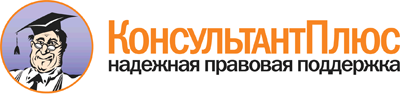 Закон Оренбургской области от 01.10.2003 N 489/55-III-ОЗ
(ред. от 06.03.2015)
"Об административных правонарушениях в Оренбургской области"
(принят постановлением Законодательного Собрания Оренбургской области от 17.09.2003 N 489)Документ предоставлен КонсультантПлюс

www.consultant.ru

Дата сохранения: 18.05.20151 октября 2003 годаN 489/55-III-ОЗ